План работы на шестой школьный день 17.12.2022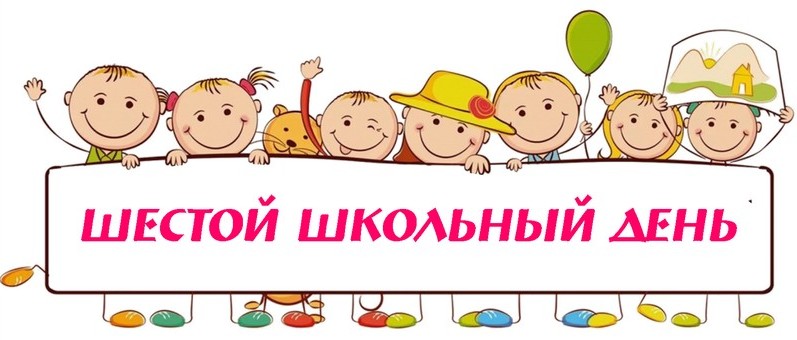 Название объединения по интересамМесто проведенияВремя работы, участникиФ.И.О. педагога«Создание компьютерных игр на языке Scratch»27 каб.9.00-13.00Терешко А.Л.«Фотокласс» фотостудия9.15 – 10.50Розин А.Г.«Волейбол»Спортивный зал13.00 – 16.00Олейников И.Н. ОФП с различными видами спортаМаленький зал10.00 – 12.00Белевская Ж.Г.ОФП с различными видами спортаМаленький зал12.05 – 12.50Якович А.В.Интеллектуальные игры6011.30- 13.10Бобрович А.А.Шахматы6010.00-11.30«Фольклор»2412.00 - 14.00Третьякова Л.Ф. «Этикет»52 каб.9. 00 – 13.00Черникович Е.Г. Текстильный дизайн1 каб.12.05 – 13.45Владыко Е.М.ФакультативыФакультативыФакультативыФакультативыМатематика51 каб.9.15 – 10.50Киреева Т.А.Математика41 каб.9.15 – 10.50Пономарева С.В.Математика54 каб.8.25 – 11.40Радюкевич Т.Б.Физика28 каб.10.05 – 13.20Усюкевич О.Д.Химия49 каб.9.15 – 11.00Кулеш Т.Г.История32 каб.8.25 – 11.40Петрикевич В.К.МероприятияМероприятияМероприятияМероприятияСпортивный праздник «Лыжные старты»стадион10.004-8 классыБелевская Ж.Г.Якович А.В.Олейников И.Н.Рогач А.В.Викторина «Азбука безопасности в зимнее время»63 каб.10.001Б классДивас С.А.Мастер-класс «Праздничная бутафория»44 каб.10.001Г классРодько Т.М.Игра-викторина «Путешествие в страну БЕЗОПАСНОСТИ»16 каб.11.001А, 1В классыОсипович Т.А.Грабовская И.С.Федоренкова Е.А.Пионерский/октябрятский КВИЗГУ «Маладик»9.304Б, 9В классыМисевич Е.Г.Янковская В.В.День открытых дверей «Дом, где рождаются мечты»актовый зал11.009ые классы учреждений образованияЦарь С.А.